Teràpia de Parella / Vincles Afectius:Amb un enfocament sistèmic, aprofundirem en l’ànima dels teus vincles i des d’aquí es podran sanar, enriquir i desenvolupar. Teràpia individual i/o familiar.Per parelles, anirem a l’arrel de les vostres dinàmiques per arribar a solucions pràctiques. Un procés de canvi que pot transformar el dia a dia, la vostra comunicació i com resoldreu els conflictes.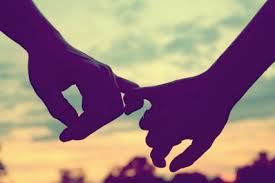 Trobareu una nova perspectiva per afrontar el futur, en un recorregut enriquidor que permeti alleugerir el patiment i assolir noves fites personals i compartides.Es crearà un programa a mida amb atenció domiciliària i seguiment online inclòs.Truca al 645.434.022Packs mensuals amb preu especialTERAPIA DE PAREJA Y/O VÍNCULOS AFECTIVOSCon un enfoque global y sistémico, revisaremos en profundidad el alma de tus vínculos y desde aquí se podrán sanar, enriquecer y desarrollar. Terapia individual y/o familiar. Para parejas, iremos a la raíz de vuestras dinámicas y así  llegaremos a soluciones prácticas. Un proceso de cambio que puede transformar el día a día, vuestra comunicación, cómo resolver los conflictos.  Encontrareis una  nueva perspectiva para afrontar el futuro...Contacta con el formulario o llama al 645.434.022Packs mensuales con precio especial